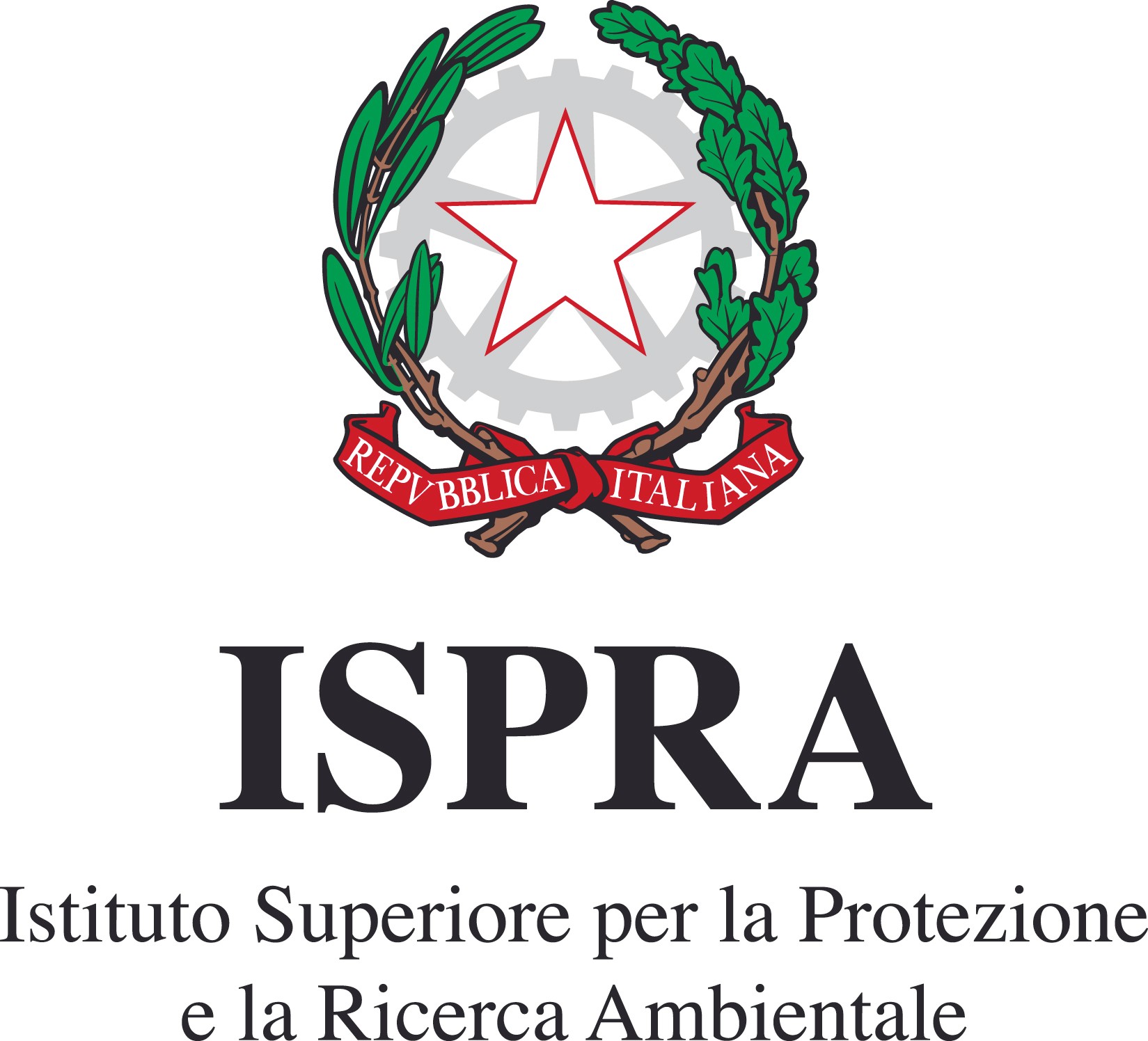 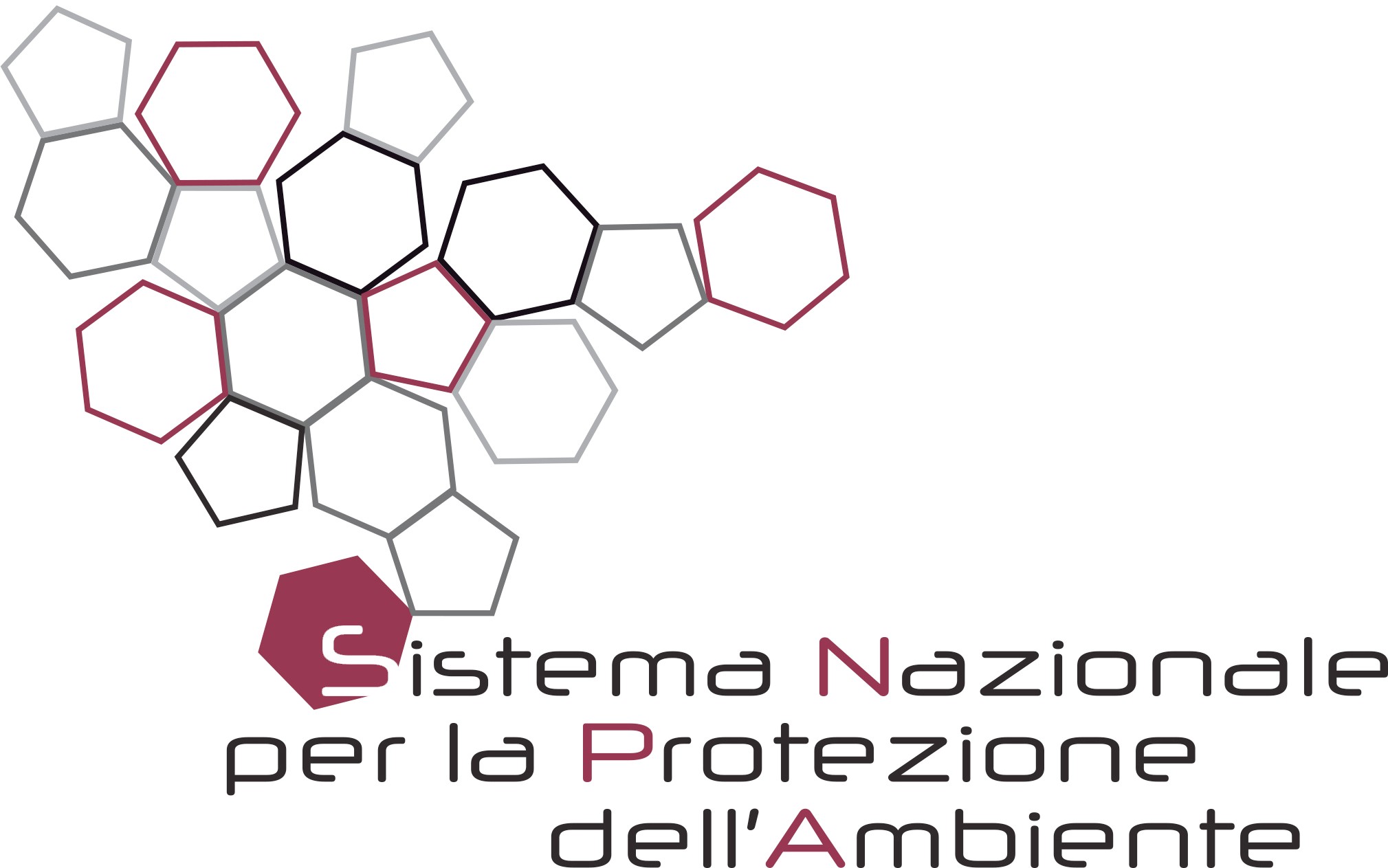 Report Nazionale sui Programmi di Monitoraggio per la Direttiva sulla Strategia MarinaArt. 11, Dir. 2008/56/CEGiugno 2020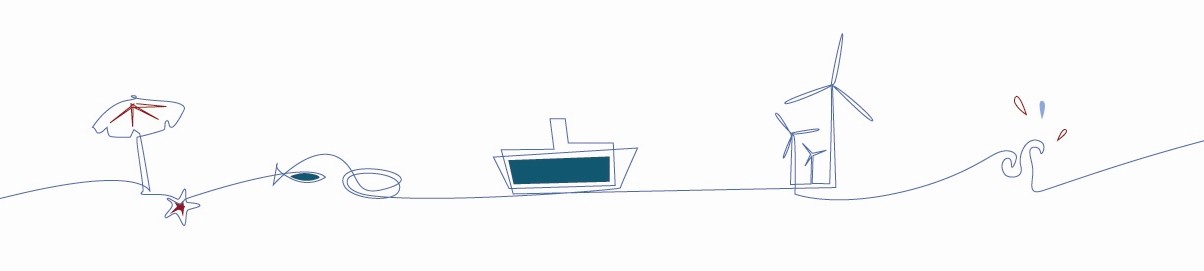 INDICESTRATEGIA DI MONITORAGGIO. DESCRITTORE 7 – ALTERAZIONE CONDIZIONI IDROGRAFICHEDescrizione della strategia di monitoraggio	Descrizione della strategia di monitoraggio, in che modo la strategia di monitoraggio consentirà di valutare i target e le misure per riuscire a raggiungere o mantenere il GES) compreso il rischio di non raggiungere il GES. Testo libero (massimo 2500 caratteri).Il programma è articolato su due linee parallele e complementari di attività:Monitoraggio dei cambiamenti permanenti e significativi dovuti a infrastrutture soggette a VIA nazionaleMonitoraggio delle condizioni idrografiche sulla scala della regione del Mar MediterraneoPer le attività di cui al punto a), è stato effettuato un censimento delle infrastrutture costiere e offshore sottoposte a procedura di VIA (Valutazione di Impatto Ambientale) o di Verifica di Assoggettabilità a VIA, consultando le informazioni disponibili sul portale del MATTM (Ministero dell'ambiente e della tutela del territorio e del mare) - https://va.minambiente.it/it-IT/ alla data del 28.08.2019.Da questo rilevamento sono risultate 349 infrastrutture così suddivise per sotto-regione:119 nel MAR ADRIATICO112 nel MAR IONIO e MAR MEDITERRANEO CENTRALE118 nel MAR MEDITERRANEO OCCIDENTALEA partire da queste è stata fatta una selezione in linea con l’aggiornamento della definizione del GES (Good Environmental Status) per il Descrittore 7 della MSFD (Marine Strategy Framework Directive), adottata dall’Italia con D.M. del 15 febbraio 2019, ossia:“Non più del 5% dell’estensione  dei  corpi  idrici  marino  costieri  di  ciascuna  Sottoregione marina, definiti ai sensi della Direttiva 2000/60/CE, presenta impatti dovuti a cambiamenti permanenti delle condizioni idrologiche dovuti a nuove infrastrutture realizzate  a  partire  dal  2012 e soggette a VIA nazionale.”In una prima analisi sono state escluse tutte le infrastrutture per le quali la Commissione VIA ha ritenuto che il progetto potesse essere esonerano dalla procedura di Valutazione di Impatto Ambientale (Verifica di Assoggettabilità a VIA conclusa con esito positivo) riducendo il numero delle opere da valutare in:110 nel MAR ADRIATICO84 nel MAR IONIO e MAR MEDITERRANEO CENTRALE84 nel MAR MEDITERRANEO OCCIDENTALEEscludendo inoltre le infrastrutture per le quali la Procedura VIA ha dato esito negativo e quelle per le quali la procedura di VIA risulta archiviata:93 nel MAR ADRIATICO68 nel MAR IONIO e MAR MEDITERRANEO CENTRALE71 nel MAR MEDITERRANEO OCCIDENTALEInfine, sono state selezionate le infrastrutture soddisfacenti i seguenti criteri:Non siano state realizzate alla data del 2012Sono potenzialmente in grado di modificare in maniera significativa e permanente (i.e. periodo maggiore di 10 anni) le condizioni idrologiche e le caratteristiche fisiografiche dell’ambiente marinoA tal scopo, sono stati esclusi tutti i progetti legati alla ricerca di idrocarburi o fluidi geotermici, ad indagini geofisiche, alla modifica o posa in opera di condotte sottomarine e tutte quelle opere che apportino modifiche delle condizioni idrologiche e delle caratteristiche fisiografiche in aree di modesta estensione rispetto alla scala nazionale del bacino o in modo temporaneo e reversibile. Tale analisi è stata condotta sulla base della documentazione tecnica inclusa nella procedura di VIA o di Verifica di Assoggettabilità a VIA.Pertanto il programma di monitoraggio MSFD 2020-2026 per il Descrittore 7 avrà come oggetto un totale di 16 infrastrutture ricadenti nelle tre sotto-regioni marine:7 nel MAR ADRIATICO5 nel MAR IONIO e MAR MEDITERRANEO CENTRALE4 nel MAR MEDITERRANEO OCCIDENTALEIl monitoraggio è già stato avviato nel ciclo 2012-2018 ed ha incluso le seguenti infrastrutture costiere:Nuovo porto di FiumicinoPer le attività di cui al punto b), il Programma è relativo al monitoraggio delle caratteristiche idrografiche sulla scala della regione del Mar Mediterraneo in conformità con quanto previsto nell’annesso III della MSFD sulle caratteristiche fisico-chimiche.Il Programma include un monitoraggio in-situ a supporto e validazione dei seguenti prodotti del servizio CMEMS (Copernicus Marine Environment Monitoring Service):MEDSEA_REANALYSIS_PHYS_006_004 (rianalisi di temperatura, salinità, SSH e corrente -MEDSEA_ANALYSIS_FORECAST_WAV_006_017 (moto ondoso previsioni a 10 giorni - Mar Mediterraneo - disponibili dal 2017 al tempo attuale)MED_OPTICS_L4_NRT_OBSERVATIONS_009_039 (Kd490 - Mar Mediterraneo - disponibili dal 25/04/2016 al tempo attuale)I suddetti prodotti forniscono le condizioni al contorno per i modelli a mesoscala di cui al punto a).Tempistiche per l’adozione dei programmi di monitoraggioIn riferimento al descrittore, ai suoi criteri e target definire le tempistiche per completare i programmi di monitoraggio:nel 2014 è stato adottato un monitoraggio adeguato (anno di attuazione dell'articolo 11.Criteri correlatiSpecificare i criteri correlati (comprensivi di codici, ad es. D2C1 - Specie non indigene di nuova introduzione) della Nuova Decisione n. 2017/848 della CE del 17 maggio 2017 ai programmi di monitoraggio della strategia di monitoraggio del descrittore.GES e Target correlatiSpecificare ges e target correlati (comprensivo di codici, ad es. G 1.1 - Le specie marine elencate nella Direttiva Habitat, nella Direttiva Uccelli e nel protocollo SPA/BD della Convenzione di Barcellona mantengono o conseguono uno stato di conservazione soddisfacente) di cui al DM 15 febbraio 2019 - Aggiornamento della determinazione del buono stato ambientale delle acque marine e definizione dei traguardi ambientali (GU Serie Generale – n. 69 del 22 marzo 2019) ai programmi di monitoraggio della strategia di monitoraggio del descrittore.Misure correlateSpecificare le misure correlate (comprensivo di codici, ad es. MADIT -M030-NEW1 - Completare la rete dei siti Natura 2000 a mare e conseguente individuazione di misure di conservazione) di cui al DPCM 10 ottobre 2017 - Approvazione del Programma di misure, ai sensi dell’articolo 12, comma 3, del decreto legislativo 13 ottobre 2010, n. 190, relative alla definizione di strategie per l’ambiente marino, ai programmi di monitoraggio della strategia di monitoraggio del descrittore.Programmi di monitoraggioProgramma di monitoraggioDescrizione del Programma di monitoraggioLe seguenti infrastrutture soggette a VIA Nazionale sono oggetto del Programma di monitoraggio:Collegamento ai programmi di altre Direttive e/o accordi internazionaliCooperazione regionaleLa cooperazione regionale viene condotta in ambito Convenzione di Barcellona, Programma IMAP dell’UNEP.Intervallo temporaleCopertura spazialeMarine Reporting UnitScopo del programma di monitoraggioTipo di monitoraggioMetodo di monitoraggio (Sintesi della Scheda Metodologica completa-ALLEGATO denominato con il CODICE del programma di monitoraggio))In questo paragrafo sarà riassunta la scheda Metodologica che verrà allegata ai fini del reporting) La scheda metodologica dovrà essere dettagliata con le specifiche delle aree di campionamento, il protocollo operativo, e lo standard informativo).Specificare, l’elemento che viene monitoratoSpecificare i parametri monitorato.Specificare il protocollo di monitoraggio.Specificare la frequenza di campionamento.Specificare che tipo di controllo della qualità del dato viene applicata.I dati di monitoraggio sono raccolti secondo standard informativi elaborati e condivisi con i soggetti attuatori che definiscono le informazioni da trasmettere in termini di formato (testo, numerico, data,…), valori ammissibili secondo liste predefinite (liste di contaminanti, specie, habitat, etc…), univocità dei codici utilizzati e relazione tra oggetti (stazioni/campioni, area/sito/transetto, etc…). Un primo livello di controllo formale della qualità del dato viene effettuato in automatico sul SIC – Sistema Informativo Centralizzato rispetto alla conformità dei dati forniti rispetto a quanto richiesto dallo standard informativo. Un secondo livello di controllo della qualità si avvale di strumenti di analisi statistica volti ad identificare eventuali valori anomali o fuori scala, rimettendo al giudizio esperto il controllo di qualità complessivo del dato. Nel secondo livello ci si avvale di criteri di valutazione condivisi con i soggetti attuatori.Indicatore associato al programma di monitoraggioSpecificare, a quale indicatore/ indicatori il programma contribuisce. L’indicatore deve intendersi in termini di metrica/algoritmo/metodica utilizzata per effettuare la valutazione dello stato ambientale rispetto ai criteri della Nuova Decisione.L’indicatore è implementato attraverso le seguenti fasi di lavoro:Stima del poligono che presenta cambiamenti significativi e permanenti delle condizioni idrografiche in base ai risultati della simulazione numerica effettuata mediante modello numerico di dettaglio sull’area di indagine individuata dal modello a mesoscala e alle soglie,definite a livello nazionale, per la valutazione del livello di significatività dei cambiamenti delle condizioni idrologiche indotte da infrastrutture soggette a VIA nazionale.Al fine di controllare il raggiungimento del GES per il D7, per i casi in cui il modello numerico  di dettaglio è calibrato e validato su almeno tre anni di monitoraggio effettuati a seguito della realizzazione dell’infrastruttura, inclusione del poligono di cui al punto 1) nel computo complessivo a scala sub-regionale dell’area interessata da cambiamenti significativi e permanenti delle condizioni idrografiche.12.	Accesso ai datiSpecificare inserendo la URL dove è possibile accedere ai dati.http://www.db-strategiamarina.isprambiente.it/geonetwork/srv/eng/search?uuid=IT-MSFD-2026-D7Programma di monitoraggioDescrizione del Programma di monitoraggioIl Programma è relativo al monitoraggio delle caratteristiche idrografiche sulla scala della regione del Mar Mediterraneo in conformità con quanto previsto nell’annesso III della MSFD sulle caratteristiche fisico-chimiche.Il Programma include un monitoraggio in-situ a supporto e validazione dei seguenti prodotti del servizio CMEMS (Copernicus Marine Environment Monitoring Service):MEDSEA_REANALYSIS_PHYS_006_004 (rianalisi di temperatura, salinità, SSH e corrente - Mar Mediterraneo - disponibili dal 01/01/1987 al 31/12/2017)risoluzione spaziale: 1/16˚ - 72 livelli verticali in coordinate z risoluzione temporale: media giornaliera, media mensile.MEDSEA_ANALYSIS_FORECAST_WAV_006_017 (moto ondoso previsioni a 10 giorni - Mar Mediterraneo - disponibili dal 2017 al tempo attuale)risoluzione spaziale: 1/24˚ risoluzione temporale: oraria.MED_OPTICS_L4_NRT_OBSERVATIONS_009_039 (Kd490 - Mar Mediterraneo - disponibili dal 25/04/2016 al tempo attuale)risoluzione spaziale: 1Kmrisoluzione temporale: media mensile.Nel corso del II ciclo (2021-2026), relativamente ai prodotti CMEMS sopra citati, saranno disponibili i seguenti aggiornamenti:MEDSEA_REANALYSIS_PHYS_006_004rianalisi disponibili dal 01/01/1987 in poi;maggiore risoluzione spaziale (4/5 km e 141 livelli verticali);batimetria implementata nel modello a maggiore risoluzione (si passa dalla batimetria U.S. Navy con risoluzione 1/60° alla batimetria GEBCO con risoluzione 1/120°);implementazione nel modello di 39 fiumi con portata Q>50m3/s invece degli attuali 7  fiumi con portata Q>100m3/s A 39 CON 5;assimilazione dati da satellite da Dobric-Pinardi 2008 (SLA+T, S VERT PROFILE) a Storto et al. 2015implementazione forzante atmosferica: passaggio da ERA INTERIM (0.75°, 6H) a ERA 5 (0.25°, 1 H) dell’ECMWF.MEDSEA_ANALYSIS_FORECAST_WAV_006_017rianalisi dal 1993 al 2019, elaborate sulla base dei dati ERA5 dell’ECMWF e delle osservazioni satellitari disponibili;assimilazione dei dati dal satellite Sentinel-3B dell'Agenzia Spaziale Europea (ESA);annidamento al Global Wave Forecasting System del CMEMS;accoppiamento moto ondoso alle correnti superficiali ed al livello medio marino;assimilazione dati satellitari prodotti da CFOSAT.MED_OPTICS_L4_NRT_OBSERVATIONS_009_039acquisizione dati dal satellite Sentinel 3B dell’ESA;merging tra i dati osservati da MODIS_Aqua e quelli registrati dello strumento VIIRS montato sul satellite JPSS-1, conosciuto come NOAA-20;passaggio dalla risoluzione attuale di 1 Km a 300m.I dati di monitoraggio del presente programma confluiranno nella componente IN SITU TAC (http://www.marineinsitu.eu/) che mette a disposizione una serie di dati derivanti da mooring, drifter, profiler, glider, vessel, necessari alla produzione e alla convalida del servizio. In questo contesto, vengono fornite rianalisi dei dati raccolti, aggiornate due volte l’anno, utilizzabili per la validazione dei modelli a mesoscala. In particolare:temperatura, salinità dal 2015;corrente dal 2016;SSH, SWH dal 2018.In particolare, il monitoraggio in-situ prevede:Rete Ondametrica Nazionale (RON), mediante n. 7 boe fisse ubicate in ciascuno dei quadranti che suddividono le tre sotto-regioni, per il monitoraggio del moto ondoso e parametri fisici di temperatura superficiali e parametri meteorologici;Collegamento ai programmi di altre Direttive e/o accordi internazionaliIl monitoraggio si inserisce all’interno degli obiettivi stabiliti dalla IOC-UNESCO - The Intergovernmental Oceanographic Commission dell’UNESCO, l’organo che promuove la cooperazione internazionale e coordina il programma di ricerca marina, servizi, sistemi di osservazione, attenuazione dei rischi e sviluppo delle capacità al fine di comprendere e gestire efficacemente le risorse dell’oceano e delle aree costiere. Nel contesto definito dalla United Nations Convention on the Law of the Sea (UNCLOS), l’IOC è riconosciuta come l’organizzazione internazionale competente nell’ambito Marine Scientific Research (Part XIII) e Transfer of Marine Technology (Part XIV).Cooperazione regionaleNell’ambito della regione del Mar Mediterraneo, la cooperazione sull’osservazione ed il monitoraggio delle caratteristiche idrografiche è assicurata dal programma EuroGOOS – the European Global Observing System, componente europea dell’IOC GOOS.Intervallo temporaleCopertura spazialeMarine Reporting UnitScopo del programma di monitoraggioTipo di monitoraggioMetodo di monitoraggio (Sintesi della Scheda Metodologica completa-ALLEGATO denominato con il CODICE del programma di monitoraggio))In questo paragrafo sarà riassunta la scheda Metodologica che verrà allegata ai fini del reporting) La scheda metodologica dovrà essere dettagliata con le specifiche delle aree di campionamento, il protocollo operativo, e lo standard informativo).Specificare, l’elemento che viene monitoratoSpecificare i parametri monitorati.Specificare il protocollo di monitoraggio.Specificare la frequenza di campionamento.Specificare che tipo di controllo della qualità del dato viene applicata.I dati di monitoraggio sono raccolti secondo standard informativi elaborati e condivisi con i soggetti attuatori che definiscono le informazioni da trasmettere in termini di formato (testo, numerico, data,…), valori ammissibili secondo liste predefinite (liste di contaminanti, specie, habitat, etc…), univocità dei codici utilizzati e relazione tra oggetti (stazioni/campioni, area/sito/transetto, etc…). Un primo livello di controllo formale della qualità del dato viene effettuato in automatico sul SIC – Sistema Informativo Centralizzato rispetto alla conformità dei dati forniti rispetto a quanto richiesto dallo standard informativo. Un secondo livello di controllo della qualità si avvale di strumenti di analisi statistica volti ad identificare eventuali valori anomali o fuori scala, rimettendo al giudizio esperto il controllo di qualità complessivo del dato. Nel secondo livello ci si avvale di criteri di valutazione condivisi con i soggetti attuatori.Indicatore associato al programma di monitoraggioSpecificare, a quale indicatore/ indicatori il programma contribuisce. L’indicatore deve intendersi in termini di metrica/algoritmo/metodica utilizzata per effettuare la valutazione dello stato ambientale rispetto ai criteri della Nuova Decisione.L’indicatore è implementato attraverso le seguenti fasi di lavoro:Le condizioni idrografiche di background forniscono gli elementi per le condizioni al contorno e la validazione del modello a mesoscala utilizzato per caratterizzare l’area di indagine contenente le infrastrutture soggette a VIA nazionale e incluse nella valutazione del GES per il D7.Accesso ai datiSpecificare inserendo la URL dove è possibile accedere ai dati.http://www.db-strategiamarina.isprambiente.it/geonetwork/srv/eng/search?uuid=IT-MSFD-2026-D7Programma di monitoraggioDescrizione del Programma di monitoraggioLe seguenti infrastrutture soggette a VIA Nazionale sono oggetto del Programma di monitoraggio:Collegamento ai programmi di altre Direttive e/o accordi internazionaliCooperazione regionaleLa cooperazione regionale viene condotta in ambito Convenzione di Barcellona, Programma IMAP dell’UNEP.Intervallo temporaleCopertura spazialeMarine Reporting UnitScopo del programma di monitoraggioTipo di monitoraggioMetodo di monitoraggio (Sintesi della Scheda Metodologica completa-ALLEGATO denominato con il CODICE del programma di monitoraggio))In questo paragrafo sarà riassunta la scheda Metodologica che verrà allegata ai fini del reporting) La scheda metodologica dovrà essere dettagliata con le specifiche delle aree di campionamento, il protocollo operativo, e lo standard informativo).Specificare, l’elemento che viene monitoratoSpecificare i parametri monitorato.Specificare il protocollo di monitoraggio.Specificare la frequenza di campionamento.Specificare che tipo di controllo della qualità del dato viene applicata.I dati di monitoraggio sono raccolti secondo standard informativi elaborati e condivisi con i soggetti attuatori che definiscono le informazioni da trasmettere in termini di formato (testo, numerico, data,…), valori ammissibili secondo liste predefinite (liste di contaminanti, specie, habitat, etc…), univocità dei codici utilizzati e relazione tra oggetti (stazioni/campioni, area/sito/transetto, etc…). Un primo livello di controllo formale della qualità del dato viene effettuato in automatico sul SIC – Sistema Informativo Centralizzato rispetto alla conformità dei dati forniti rispetto a quanto richiesto dallo standard informativo. Un secondo livello di controllo della qualità si avvale di strumenti di analisi statistica volti ad identificare eventuali valori anomali o fuori scala, rimettendo al giudizio esperto il controllo di qualità complessivo del dato. Nel secondo livello ci si avvale di criteri di valutazione condivisi con i soggetti attuatori.Indicatore associato al programma di monitoraggioSpecificare, a quale indicatore/ indicatori il programma contribuisce. L’indicatore deve intendersi in termini di metrica/algoritmo/metodica utilizzata per effettuare la valutazione dello stato ambientale rispetto ai criteri della Nuova Decisione.L’indicatore è implementato attraverso le seguenti fasi di lavoro:Stima del poligono che presenta cambiamenti significativi e permanenti delle condizioni idrografiche in base ai risultati della simulazione numerica effettuata mediante modello numerico di dettaglio sull’area di indagine individuata dal modello a mesoscala e alle soglie, definite a livello nazionale, per la valutazione del livello di significatività dei cambiamenti delle condizioni idrologiche indotte da infrastrutture soggette a VIA nazionale.Al fine di controllare il raggiungimento del GES per il D7, per i casi in cui il modello numerico  di dettaglio è calibrato e validato su almeno tre anni di monitoraggio effettuati a seguito della realizzazione dell’infrastruttura, inclusione del poligono di cui al punto 1) nel computo complessivo a scala sub-regionale dell’area interessata da cambiamenti significativi e permanenti delle condizioni idrografiche.12.	Accesso ai datiSpecificare inserendo la URL dove è possibile accedere ai dati.http://www.db-strategiamarina.isprambiente.it/geonetwork/srv/eng/search?uuid=IT-MSFD-2026-D7Programma di monitoraggioDescrizione del Programma di monitoraggioIl Programma è relativo al monitoraggio delle caratteristiche idrografiche sulla scala della regione del Mar Mediterraneo in conformità con quanto previsto nell’annesso III della MSFD sulle caratteristiche fisico-chimiche.Il Programma include un monitoraggio in-situ a supporto e validazione dei seguenti prodotti del servizio CMEMS (Copernicus Marine Environment Monitoring Service):MEDSEA_REANALYSIS_PHYS_006_004 (rianalisi di temperatura, salinità, SSH e corrente - Mar Mediterraneo - disponibili dal 01/01/1987 al 31/12/2017)risoluzione spaziale: 1/16˚ - 72 livelli verticali in coordinate z risoluzione temporale: media giornaliera, media mensile.MEDSEA_ANALYSIS_FORECAST_WAV_006_017 (moto ondoso previsioni a 10 giorni - Mar Mediterraneo - disponibili dal 2017 al tempo attuale)risoluzione spaziale: 1/24˚ risoluzione temporale: oraria.MED_OPTICS_L4_NRT_OBSERVATIONS_009_039 (Kd490 - Mar Mediterraneo - disponibili dal 25/04/2016 al tempo attuale)risoluzione spaziale: 1Kmrisoluzione temporale: media mensile.Nel corso del II ciclo (2021-2026), relativamente ai prodotti CMEMS sopra citati, saranno disponibili i seguenti aggiornamenti:MEDSEA_REANALYSIS_PHYS_006_004rianalisi disponibili dal 01/01/1987 in poi;maggiore risoluzione spaziale (4/5 km e 141 livelli verticali);batimetria implementata nel modello a maggiore risoluzione (si passa dalla batimetria U.S. Navy con risoluzione 1/60° alla batimetria GEBCO con risoluzione 1/120°);implementazione nel modello di 39 fiumi con portata Q>50m3/s invece degli attuali 7  fiumi con portata Q>100m3/s A 39 CON 5;assimilazione dati da satellite da Dobric-Pinardi 2008 (SLA+T, S VERT PROFILE) a Storto et al. 2015implementazione forzante atmosferica: passaggio da ERA INTERIM (0.75°, 6H) a ERA 5 (0.25°, 1 H) dell’ECMWF.MEDSEA_ANALYSIS_FORECAST_WAV_006_017rianalisi dal 1993 al 2019, elaborate sulla base dei dati ERA5 dell’ECMWF e delle osservazioni satellitari disponibili;assimilazione dei dati dal satellite Sentinel-3B dell'Agenzia Spaziale Europea (ESA);annidamento al Global Wave Forecasting System del CMEMS;accoppiamento moto ondoso alle correnti superficiali ed al livello medio marino;assimilazione dati satellitari prodotti da CFOSAT.MED_OPTICS_L4_NRT_OBSERVATIONS_009_039acquisizione dati dal satellite Sentinel 3B dell’ESA;merging tra i dati osservati da MODIS_Aqua e quelli registrati dello strumento VIIRS montato sul satellite JPSS-1, conosciuto come NOAA-20;passaggio dalla risoluzione attuale di 1 Km a 300m.I dati di monitoraggio del presente programma confluiranno nella componente IN SITU TAC (http://www.marineinsitu.eu/) che mette a disposizione una serie di dati derivanti da mooring, drifter, profiler, glider, vessel, necessari alla produzione e alla convalida del servizio. In questo contesto, vengono fornite rianalisi dei dati raccolti, aggiornate due volte l’anno, utilizzabili per la validazione dei modelli a mesoscala. In particolare:temperatura, salinità dal 2015;corrente dal 2016;SSH, SWH dal 2018.In particolare, il monitoraggio in-situ prevede:Rete Ondametrica Nazionale (RON), mediante n. 7 boe fisse ubicate in ciascuno dei quadranti che suddividono le tre sotto-regioni, per il monitoraggio del moto ondoso e parametri fisici di temperatura superficiali e parametri meteorologici;…Collegamento ai programmi di altre Direttive e/o accordi internazionaliIl monitoraggio si inserisce all’interno degli obiettivi stabiliti dalla IOC-UNESCO - The Intergovernmental Oceanographic Commission dell’UNESCO, l’organo che promuove la cooperazione internazionale e coordina il programma di ricerca marina, servizi, sistemi di osservazione, attenuazione dei rischi e sviluppo delle capacità al fine di comprendere e gestire efficacemente le risorse dell’oceano e delle aree costiere. Nel contesto definito dalla United Nations Convention on the Law of the Sea (UNCLOS), l’IOC è riconosciuta come l’organizzazione internazionale competente nell’ambito Marine Scientific Research (Part XIII) e Transfer of Marine Technology (Part XIV).Cooperazione regionaleNell’ambito della regione del Mar Mediterraneo, la cooperazione sull’osservazione ed il monitoraggio delle caratteristiche idrografiche è assicurata dal programma EuroGOOS – the European Global Observing System, componente europea dell’IOC GOOS.Intervallo temporaleCopertura spazialeMarine Reporting UnitScopo del programma di monitoraggioTipo di monitoraggioMetodo di monitoraggio (Sintesi della Scheda Metodologica completa-ALLEGATO denominato con il CODICE del programma di monitoraggio))In questo paragrafo sarà riassunta la scheda Metodologica che verrà allegata ai fini del reporting) La scheda metodologica dovrà essere dettagliata con le specifiche delle aree di campionamento, il protocollo operativo, e lo standard informativo).Specificare, l’elemento che viene monitoratoSpecificare i parametri monitorati.Specificare il protocollo di monitoraggio.Specificare la frequenza di campionamento.Specificare che tipo di controllo della qualità del dato viene applicata.I dati di monitoraggio sono raccolti secondo standard informativi elaborati e condivisi con i soggetti attuatori che definiscono le informazioni da trasmettere in termini di formato (testo, numerico, data,…), valori ammissibili secondo liste predefinite (liste di contaminanti, specie, habitat, etc…), univocità dei codici utilizzati e relazione tra oggetti (stazioni/campioni, area/sito/transetto, etc…). Un primo livello di controllo formale della qualità del dato viene effettuato in automatico sul SIC – Sistema Informativo Centralizzato rispetto alla conformità dei dati forniti rispetto a quanto richiesto dallo standard informativo. Un secondo livello di controllo della qualità si avvale di strumenti di analisi statistica volti ad identificare eventuali valori anomali o fuori scala, rimettendo al giudizio esperto il controllo di qualità complessivo del dato. Nel secondo livello ci si avvale di criteri di valutazione condivisi con i soggetti attuatori.Indicatore associato al programma di monitoraggioSpecificare, a quale indicatore/ indicatori il programma contribuisce. L’indicatore deve intendersi in termini di metrica/algoritmo/metodica utilizzata per effettuare la valutazione dello stato ambientale rispetto ai criteri della Nuova Decisione.L’indicatore è implementato attraverso le seguenti fasi di lavoro:Le condizioni idrografiche di background forniscono gli elementi per le condizioni al contorno e la validazione del modello a mesoscala utilizzato per caratterizzare l’area di indagine contenente le infrastrutture soggette a VIA nazionale e incluse nella valutazione del GES per il D7.Accesso ai datiSpecificare inserendo la URL dove è possibile accedere ai dati.http://www.db-strategiamarina.isprambiente.it/geonetwork/srv/eng/search?uuid=IT-MSFD-2026-D7Programma di monitoraggioDescrizione del Programma di monitoraggioLe seguenti infrastrutture soggette a VIA Nazionale sono oggetto del Programma di monitoraggio:Collegamento ai programmi di altre Direttive e/o accordi internazionaliCooperazione regionaleLa cooperazione regionale viene condotta in ambito Convenzione di Barcellona, Programma IMAP dell’UNEP.Intervallo temporaleCopertura spazialeMarine Reporting UnitScopo del programma di monitoraggioTipo di monitoraggioMetodo di monitoraggio (Sintesi della Scheda Metodologica completa-ALLEGATO denominato con il CODICE del programma di monitoraggio))In questo paragrafo sarà riassunta la scheda Metodologica che verrà allegata ai fini del reporting) La scheda metodologica dovrà essere dettagliata con le specifiche delle aree di campionamento, il protocollo operativo, e lo standard informativo).Specificare, l’elemento che viene monitoratoSpecificare i parametri monitorato.Specificare il protocollo di monitoraggio.Specificare la frequenza di campionamento.Specificare che tipo di controllo della qualità del dato viene applicata.I dati di monitoraggio sono raccolti secondo standard informativi elaborati e condivisi con i soggetti attuatori che definiscono le informazioni da trasmettere in termini di formato (testo, numerico, data,…), valori ammissibili secondo liste predefinite (liste di contaminanti, specie, habitat, etc…), univocità dei codici utilizzati e relazione tra oggetti (stazioni/campioni, area/sito/transetto, etc…). Un primo livello di controllo formale della qualità del dato viene effettuato in automatico sul SIC – Sistema Informativo Centralizzato rispetto alla conformità dei dati forniti rispetto a quanto richiesto dallo standard informativo. Un secondo livello di controllo della qualità si avvale di strumenti di analisi statistica volti ad identificare eventuali valori anomali o fuori scala, rimettendo al giudizio esperto il controllo di qualità complessivo del dato. Nel secondo livello ci si avvale di criteri di valutazione condivisi con i soggetti attuatori.Indicatore associato al programma di monitoraggioSpecificare, a quale indicatore/ indicatori il programma contribuisce. L’indicatore deve intendersi in termini di metrica/algoritmo/metodica utilizzata per effettuare la valutazione dello stato ambientale rispetto ai criteri della Nuova Decisione.L’indicatore è implementato attraverso le seguenti fasi di lavoro:Stima del poligono che presenta cambiamenti significativi e permanenti delle condizioni idrografiche in base ai risultati della simulazione numerica effettuata mediante modello numerico di dettaglio sull’area di indagine individuata dal modello a mesoscala e alle soglie, definite a livello nazionale, per la valutazione del livello di significatività dei cambiamenti delle condizioni idrologiche indotte da infrastrutture soggette a VIA nazionale.Al fine di controllare il raggiungimento del GES per il D7, per i casi in cui il modello numerico  di dettaglio è calibrato e validato su almeno tre anni di monitoraggio effettuati a seguito della realizzazione dell’infrastruttura, inclusione del poligono di cui al punto 1) nel computocomplessivo a scala sub-regionale dell’area interessata da cambiamenti significativi e permanenti delle condizioni idrografiche.12.	Accesso ai datiSpecificare inserendo la URL dove è possibile accedere ai dati.http://www.db-strategiamarina.isprambiente.it/geonetwork/srv/eng/search?uuid=IT-MSFD-2026-D7Programma di monitoraggioDescrizione del Programma di monitoraggioIl Programma è relativo al monitoraggio delle caratteristiche idrografiche sulla scala della regione del Mar Mediterraneo in conformità con quanto previsto nell’annesso III della MSFD sulle caratteristiche fisico-chimiche.Il Programma include un monitoraggio in-situ a supporto e validazione dei seguenti prodotti del servizio CMEMS (Copernicus Marine Environment Monitoring Service):MEDSEA_REANALYSIS_PHYS_006_004 (rianalisi di temperatura, salinità, SSH e corrente - Mar Mediterraneo - disponibili dal 01/01/1987 al 31/12/2017)risoluzione spaziale: 1/16˚ - 72 livelli verticali in coordinate z risoluzione temporale: media giornaliera, media mensile.MEDSEA_ANALYSIS_FORECAST_WAV_006_017 (moto ondoso previsioni a 10 giorni - Mar Mediterraneo - disponibili dal 2017 al tempo attuale)risoluzione spaziale: 1/24˚ risoluzione temporale: oraria.MED_OPTICS_L4_NRT_OBSERVATIONS_009_039 (Kd490 - Mar Mediterraneo - disponibili dal 25/04/2016 al tempo attuale)risoluzione spaziale: 1Kmrisoluzione temporale: media mensile.Nel corso del II ciclo (2021-2026), relativamente ai prodotti CMEMS sopra citati, saranno disponibili i seguenti aggiornamenti:MEDSEA_REANALYSIS_PHYS_006_004rianalisi disponibili dal 01/01/1987 in poi;maggiore risoluzione spaziale (4/5 km e 141 livelli verticali);batimetria implementata nel modello a maggiore risoluzione (si passa dalla batimetria U.S. Navy con risoluzione 1/60° alla batimetria GEBCO con risoluzione 1/120°);implementazione nel modello di 39 fiumi con portata Q>50m3/s invece degli attuali 7  fiumi con portata Q>100m3/s A 39 CON 5;assimilazione dati da satellite da Dobric-Pinardi 2008 (SLA+T, S VERT PROFILE) a Storto et al. 2015implementazione forzante atmosferica: passaggio da ERA INTERIM (0.75°, 6H) a ERA 5 (0.25°, 1 H) dell’ECMWF.MEDSEA_ANALYSIS_FORECAST_WAV_006_017rianalisi dal 1993 al 2019, elaborate sulla base dei dati ERA5 dell’ECMWF e delle osservazioni satellitari disponibili;assimilazione dei dati dal satellite Sentinel-3B dell'Agenzia Spaziale Europea (ESA);annidamento al Global Wave Forecasting System del CMEMS;accoppiamento moto ondoso alle correnti superficiali ed al livello medio marino;assimilazione dati satellitari prodotti da CFOSAT.MED_OPTICS_L4_NRT_OBSERVATIONS_009_039acquisizione dati dal satellite Sentinel 3B dell’ESA;merging tra i dati osservati da MODIS_Aqua e quelli registrati dello strumento VIIRS montato sul satellite JPSS-1, conosciuto come NOAA-20;passaggio dalla risoluzione attuale di 1 Km a 300m.I dati di monitoraggio del presente programma confluiranno nella componente IN SITU TAC (http://www.marineinsitu.eu/) che mette a disposizione una serie di dati derivanti da mooring, drifter, profiler, glider, vessel, necessari alla produzione e alla convalida del servizio. In questo contesto, vengono fornite rianalisi dei dati raccolti, aggiornate due volte l’anno, utilizzabili per la validazione dei modelli a mesoscala. In particolare:temperatura, salinità dal 2015;corrente dal 2016;SSH, SWH dal 2018.In particolare, il monitoraggio in-situ prevede:Rete Ondametrica Nazionale (RON), mediante n. 7 boe fisse ubicate in ciascuno dei quadranti che suddividono le tre sotto-regioni, per il monitoraggio del moto ondoso e parametri fisici di temperatura superficiali e parametri meteorologici;…Collegamento ai programmi di altre Direttive e/o accordi internazionaliIl monitoraggio si inserisce all’interno degli obiettivi stabiliti dalla IOC-UNESCO - The Intergovernmental Oceanographic Commission dell’UNESCO, l’organo che promuove la cooperazione internazionale e coordina il programma di ricerca marina, servizi, sistemi di osservazione, attenuazione dei rischi e sviluppo delle capacità al fine di comprendere e gestire efficacemente le risorse dell’oceano e delle aree costiere. Nel contesto definito dalla United Nations Convention on the Law of the Sea (UNCLOS), l’IOC è riconosciuta come l’organizzazione internazionale competente nell’ambito Marine Scientific Research (Part XIII) e Transfer of Marine Technology (Part XIV).Cooperazione regionaleNell’ambito della regione del Mar Mediterraneo, la cooperazione sull’osservazione ed il monitoraggio delle caratteristiche idrografiche è assicurata dal programma EuroGOOS – the European Global Observing System, componente europea dell’IOC GOOS.Intervallo temporaleCopertura spazialeMarine Reporting UnitScopo del programma di monitoraggioTipo di monitoraggioMetodo di monitoraggio (Sintesi della Scheda Metodologica completa-ALLEGATO denominato con il CODICE del programma di monitoraggio))In questo paragrafo sarà riassunta la scheda Metodologica che verrà allegata ai fini del reporting) La scheda metodologica dovrà essere dettagliata con le specifiche delle aree di campionamento, il protocollo operativo, e lo standard informativo).Specificare, l’elemento che viene monitoratoSpecificare i parametri monitorati.Specificare il protocollo di monitoraggio.Specificare la frequenza di campionamento.Specificare che tipo di controllo della qualità del dato viene applicata.I dati di monitoraggio sono raccolti secondo standard informativi elaborati e condivisi con i soggetti attuatori che definiscono le informazioni da trasmettere in termini di formato (testo, numerico, data,…), valori ammissibili secondo liste predefinite (liste di contaminanti, specie, habitat, etc…), univocità dei codici utilizzati e relazione tra oggetti (stazioni/campioni, area/sito/transetto, etc…). Un primo livello di controllo formale della qualità del dato viene effettuato in automatico sul SIC – Sistema Informativo Centralizzato rispetto alla conformità dei dati forniti rispetto a quanto richiesto dallo standard informativo. Un secondo livello di controllo della qualità si avvale di strumenti di analisi statistica volti ad identificare eventuali valori anomali o fuori scala, rimettendo al giudizio esperto il controllo di qualità complessivo del dato. Nel secondo livello ci si avvale di criteri di valutazione condivisi con i soggetti attuatori.Indicatore associato al programma di monitoraggioSpecificare, a quale indicatore/ indicatori il programma contribuisce. L’indicatore deve intendersi in termini di metrica/algoritmo/metodica utilizzata per effettuare la valutazione dello stato ambientale rispetto ai criteri della Nuova Decisione.L’indicatore è implementato attraverso le seguenti fasi di lavoro:Le condizioni idrografiche di background forniscono gli elementi per le condizioni al contorno e la validazione del modello a mesoscala utilizzato per caratterizzare l’area di indagine contenente le infrastrutture soggette a VIA nazionale e incluse nella valutazione del GES per il D7.Accesso ai datiSpecificare inserendo la URL dove è possibile accedere ai dati.http://www.db-strategiamarina.isprambiente.it/geonetwork/srv/eng/search?uuid=IT-MSFD-2026-D7Strategia di monitoraggioDESCRITTORE 7 – Alterazione condizioni idrograficheElementoCriterioParametroModificheD7C1	–	Secondario	Estensione	territoriale	eEstensione, inidrografichedistribuzione di una alterazione permanente dellechilometri quadratidel fondalecondizioni	idrografiche	(ad	esempio:	modifiche(km2), della zona dimarino edell'azione delle onde, delle correnti, della salinità,valutazione che hanelladella temperatura) sul fondo marino e nella colonnasubito effetticolonnad'acqua, associate in particolare alla perdita fisica(1)negativi dal puntod'acquadei fondali marini.di vista idrograficoTipi generaliD7C2 – Secondario Estensione territoriale di ciascunEstensione didi habitattipo di habitat bentonico che ha subito effetticiascun tipo dibentonici onegativi (caratteristiche fisiche e idrografiche, nonchéhabitat che haaltri tipi dicomunità	biologiche	associate)	a	causa	dellasubito effettihabitat,alterazione permanente delle condizioni idrografiche.negativi, inutilizzati perchilometri quadratii descrittori(km2) o in quota1 e 6.percentuale ( %)rispetto al totaledell'estensionedell'habitatnaturale nella zonadi valutazioneGES correlatiG 7.1Non più del 5% dell’estensione dei corpi idrici marino costieri di ciascuna  Sottoregione  marina, definiti ai sensi della Direttiva 2000/60/CE, presenta impatti dovuti a cambiamenti permanenti delle condizioni idrologiche dovuti  a  nuove  infrastrutture  realizzate  a  partire  dal 2012 e soggette a VIA nazionale.Target correlatiT 7.1Sono valutati gli impatti derivanti dai cambiamenti permanenti delle condizioni idrologiche e delle caratteristiche fisiografiche relativi a specifiche categorie di nuove infrastrutture realizzate a partire dal 2012 e soggette a VIA nazionale.CodiceDenominazioneSottoregioneMADIT-M017Misure di protezione degli habitat bentonici associati alla legislazione europea (pianificazione, valutazione di impatto, river basin management plans)MAR ADRIATICOMICIT-M017Misure di protezione degli habitat bentonici associati alla legislazione europea (pianificazione, valutazione di impatto, river basin management plans)MAR IONIO e MARMEDITERRANEO CENTRALEMWEIT-M018Misure di protezione degli habitat bentonici associati alla legislazione europea (pianificazione, valutazione di impatto, river basin management plans)MAR MEDITERRANEOOCCIDENTALEMADIT-M027Misure di pianificazione territoriale costieraMAR ADRIATICOMICIT-M027Misure di pianificazione territoriale costieraMAR IONIO e MARMEDITERRANEO CENTRALEMWEIT-M030Misure di pianificazione territoriale costieraMAR MEDITERRANEOOCCIDENTALEMADIT-M063Misure relative e valutazioni di incidenza ambientaliMAR ADRIATICOMICIT-M062Misure relative e valutazioni di incidenza ambientaliMAR IONIO e MAR MEDITERRANEO CENTRALEMWEIT-M065Misure relative e valutazioni di incidenza ambientaliMAR MEDITERRANEOOCCIDENTALEMADIT-M066Misure per la valutazione dell'impatto ambientale delle principali opere antropicheMAR ADRIATICOMICIT-M065Misure per la valutazione dell'impatto ambientale delle principali opere antropicheMAR IONIO e MARMEDITERRANEO CENTRALEMWEIT-M068Misure per la valutazione dell'impatto ambientale delle principali opere antropicheMAR MEDITERRANEOOCCIDENTALENuove misureNuove misureNuove misureMADIT-M032-NEW3Acquisizione sistematizzazione e omogeneizzazione nonché ricognizione in forma coerente dei dati provenienti dalle attività di monitoraggio realizzate nel territorio nazionale con particolare riferimentoalle procedure di VIA.MAR ADRIATICOMICIT-M032-NEW3Acquisizione sistematizzazione e omogeneizzazione nonché ricognizione in forma coerente dei dati provenienti dalle attività di monitoraggio realizzate nel territorio nazionale con particolare riferimentoalle procedure di VIA.MAR IONIO e MARMEDITERRANEO CENTRALEMWEIT-M035-NEW3Acquisizione sistematizzazione e omogeneizzazione nonché ricognizione in forma coerente dei dati provenienti dalle attività di monitoraggio realizzate nel territorio nazionale con particolare riferimentoalle procedure di VIA.MAR MEDITERRANEO OCCIDENTALEProgrammi di monitoraggioCodiciProgramma di monitoraggio VIA – AdriaticoMAD-IT-D7-01Programma di monitoraggio caratteristiche idrografiche - AdriaticoMAD-IT-D7-02Programma di monitoraggio VIA – IonioMIC-IT-D7-01Programma di monitoraggio caratteristiche idrografiche - IonioMIC-IT-D7-02Programma di monitoraggio VIA – TirrenoMWE-IT-D7-01Programma di monitoraggio caratteristiche idrografiche - TirrenoMWE-IT-D7-02Programma di monitoraggio (MAD-IT-D7-01)Programma di monitoraggio VIA – AdriaticoProgrammi di monitoraggioCodiciProgramma di monitoraggio VIA – AdriaticoMAD-IT-D7-01ProgettoCodiceprocedura VIATipologiaPorto di Ravenna - Progetto generale delle opere di approfondimento dei fondali previste nel pianoregolatore portuale 20074466 (VIA: 831)PORTO TURISTICOAmpliamento e completamento del Porto di SanFoca-Melendugno4335PORTO TURISTICOTerminal Plurimodale off-shore al largo della costaveneta1909TERMINAL OFF-SHORECentrale eolica off-shore Chieuti (FG)317IMPIANTO EOLICOCentrale eolica off-shore Golfo di Manfredonia (FG)335IMPIANTO EOLICOCentrale eolica off-shore per la produzione di energiadi fronte alla costa di Termoli258IMPIANTO EOLICOProlungamento dell'esistente molo di levante ecostruzione di un molo di ponente del porto di Pesaro1187PORTO TURISTICOConvenzione InternazionaleObiettivo strategicoConvenzione di BarcellonaEO7. Alteration of hydrographical conditionsIntervallo temporale01.01.2021 – 31.12.2026Copertura spazialeAcque territorialiProgrammaMRU – CodiceMRU – Denominazione (Italiano)MRU – Denominazione (Inglese)MAD-IT-D7-01IT-AS-0001Mare AdriaticoMediterranean Sea: Adriatic SeaScopo del programma di monitoraggioAttività umane che causano le pressioniTipo di monitoraggioCampionamento in situ offshoreCampionamento in situ costieroSorveglianza remotaImmagini satellitariModellisticaElementoCodiceAll physical and hydrological characteristicsPhyHydroCharacAllParametroCodiceBathymetric depthBATHDepositionDEPHydrological conditions of habitatHYDROSalinitySALTemperatureTEMTidal range/levelTIDTransparency / turbidity of water columnTURBCurrent velocityVELWave actionWAVsea surface heightOTH - OthermorphologyOTH - OtherProtocollo di monitoraggioModellistica numerica assimilataParametri monitoratiFrequenza di campionamentoCurrent velocitymonthly meanTemperaturemonthly mean and daily meanSalinitymonthly mean and daily meansea surface heightmonthly mean and daily meanTransparency / turbidity of water columndaily mean; In-situ observations: at least monthlyWave actionhourly-instantaneousBathymetric depth-morphology-Programma di monitoraggio (MAD-IT-D7-02)Programma di monitoraggio caratteristiche idrografiche - AdriaticoProgrammi di monitoraggioCodiciProgramma di monitoraggio caratteristiche idrografiche – AdriaticoMAD-IT-D7-02Intervallo temporale01.01.2021 – 31.12.2026Copertura spazialeAcque territoriali, zone protezione ecologica, oltre le acque marine del paeseProgrammaMRU – CodiceMRU – Denominazione (Italiano)MRU – Denominazione (Inglese)MAD-IT-D7-02IT-AS-0001Mare AdriaticoMediterranean Sea: Adriatic SeaScopo del programma di monitoraggioStato ambientale e impattiTipo di monitoraggioCampionamento in situ offshoreCampionamento in situ costieroSorveglianza remotaImmagini satellitariModellisticaElementoCodiceAll physical and hydrological characteristicsPhyHydroCharacAllParametroCodiceBathymetric depthBATHSalinitySALTemperatureTEMTidal range/levelTIDTransparency / turbidity of water columnTURBCurrent velocityVELWave actionWAVsea surface heightOTH - OthermorphologyOTH - OtherProtocollo di monitoraggioModellistica numerica assimilataParametri monitoratiFrequenza di campionamentoCurrent velocitymonthly meanTemperaturemonthly mean and daily meanSalinitymonthly mean and daily meansea surface heightmonthly mean and daily meanTransparency / turbidity of water columndaily mean; In-situ observations: at least monthlyWave actionhourly-instantaneousBathymetric depth-morphology-Programma di monitoraggio (MIC-IT-D7-01)Programma di monitoraggio VIA – IonioProgrammi di monitoraggioCodiciProgramma di monitoraggio VIA – IonioMIC-IT-D7-01ProgettoCodice proceduraVIATipologiaImpianto eolico off-shore nel golfo di Gela nel Comune diButera (CL)316IMPIANTO EOLICOApprodo turistico Marina di Marsala e futuro Pianoregolatore Portuale1686PORTO TURISTICOCostruzione della nuova darsena commerciale, completamento delle banchine interne, arredi, impianti edescavazioni - Porto di Gela353PORTO COMMERCIALETerminale di rigassificazione GNL di Porto Empedocle (AG):adeguamento opere marittime portuali connesse alla realizzazione dell'impianto210TERMINALE GNLApprodo turistico nel porto di Portopalo di Capo Passero denominato Port-ONE - Bacino di levante3836PORTOConvenzione regionaleObiettivoConvenzione di BarcellonaEO7. Alteration of hydrographical conditionsIntervallo temporale01.01.2021 – 31.12.2026Copertura spazialeAcque territorialiProgrammaMRU – CodiceMRU – Denominazione (Italiano)MRU – Denominazione (Inglese)MIC-IT-D7-01IT-ISCMS-0001Mar Ionio e MarMediterraneo centraleMediterranean Sea: Ionian Seaand Central Mediterranean SeaScopo del programma di monitoraggioAttività umane che causano le pressioniTipo di monitoraggioCampionamento in situ offshoreCampionamento in situ costieroSorveglianza remotaImmagini satellitariModellisticaElementoCodiceAll physical and hydrological characteristicsPhyHydroCharacAllParametroCodiceBathymetric depthBATHDepositionDEPHydrological conditions of habitatHYDROSalinitySALTemperatureTEMTidal range/levelTIDTransparency / turbidity of water columnTURBCurrent velocityVELWave actionWAVsea surface heightOTH - OthermorphologyOTH - OtherProtocollo di monitoraggioModellistica numerica assimilataParametri monitoratiFrequenza di campionamentoCurrent velocitymonthly meanTemperaturemonthly mean and daily meanSalinitymonthly mean and daily meansea surface heightmonthly mean and daily meanTransparency / turbidity of water columndaily mean; In-situ observations: at least monthlyWave actionhourly-instantaneousBathymetric depth-morphology-Programma di monitoraggio (MIC-IT-D7-02)Programma di monitoraggio caratteristiche idrografiche - IonioProgrammi di monitoraggioCodiciProgramma di monitoraggio caratteristiche idrografiche – IonioMIC-IT-D7-02Intervallo temporale01.01.2021 – 31.12.2026Copertura spazialeAcque territoriali, zone protezione ecologica, oltre le acque marine del paeseProgrammaMRU – CodiceMRU – Denominazione (Italiano)MRU – Denominazione (Inglese)MIC-IT-D7-02IT-ISCMS-0001Mar Ionio e MarMediterraneo centraleMediterranean Sea: Ionian Seaand Central Mediterranean SeaScopo del programma di monitoraggioStato ambientale e impattiTipo di monitoraggioCampionamento in situ offshoreCampionamento in situ costieroSorveglianza remotaImmagini satellitariModellisticaElementoCodiceAll physical and hydrological characteristicsPhyHydroCharacAllParametroCodiceBathymetric depthBATHSalinitySALTemperatureTEMTidal range/levelTIDTransparency / turbidity of water columnTURBCurrent velocityVELWave actionWAVsea surface heightOTH - OthermorphologyOTH - OtherProtocollo di monitoraggioModellistica numerica assimilataParametri monitoratiFrequenza di campionamentoCurrent velocitymonthly meanTemperaturemonthly mean and daily meanSalinitymonthly mean and daily meansea surface heightmonthly mean and daily meanTransparency / turbidity of water columndaily mean; In-situ observations: at least monthlyWave actionhourly-instantaneousBathymetric depth-morphology-Programma di monitoraggio (MWE-IT-D7-01)Programma di monitoraggio VIA – TirrenoProgrammi di monitoraggioCodiciProgramma di monitoraggio VIA – TirrenoMWE-IT-D7-01ProgettoCodice proceduraVIATipologiaRealizzazione del porto turistico e delle opere connessenel Comune di Santo Stefano di Camastra (ME)3844PORTOTURISTICOVariante al piano regolatore portuale di Civitavecchia -Darsena energetico - Grandi Masse1256PORTONuovo attracco traghetti e messa in sicurezza del portodell'isola di Capraia (LI)1371PORTOTerminale rigassificazione GNL al largo delle costetoscane4646 (VIA 1256)TERMINALE GNLConvenzione regionaleObiettivoConvenzione di BarcellonaEO7. Alteration of hydrographical conditionsIntervallo temporale01.01.2021 – 31.12.2026Copertura spazialeAcque territorialiProgrammaMRU –CodiceMRU – Denominazione (Italiano)MRU – Denominazione (Inglese)MWE-IT-D7-01IT-WMS-0001Mar MediterraneooccidentaleMediterranean Sea: WesternMediterranean SeaScopo del programma di monitoraggioAttività umane che causano le pressioniTipo di monitoraggioCampionamento in situ offshoreCampionamento in situ costieroSorveglianza remotaImmagini satellitariModellisticaElementoCodiceAll physical and hydrological characteristicsPhyHydroCharacAllParametroCodiceBathymetric depthBATHDepositionDEPHydrological conditions of habitatHYDROSalinitySALTemperatureTEMTidal range/levelTIDTransparency / turbidity of water columnTURBCurrent velocityVELWave actionWAVsea surface heightOTH - OthermorphologyOTH - OtherProtocollo di monitoraggioModellistica numerica assimilataParametri monitoratiFrequenza di campionamentoCurrent velocitymonthly meanTemperaturemonthly mean and daily meanSalinitymonthly mean and daily meansea surface heightmonthly mean and daily meanTransparency / turbidity of water columndaily mean; In-situ observations: at least monthlyWave actionhourly-instantaneousBathymetric depth-morphology-Programma di monitoraggio (MWE-IT-D7-02)Programma di monitoraggio caratteristiche idrografiche - TirrenoProgrammi di monitoraggioCodiciProgramma di monitoraggio caratteristiche idrografiche – TirrenoMWE-IT-D7-02Intervallo temporale01.01.2021 – 31.12.2026Copertura spazialeAcque territoriali, zone protezione ecologica, oltre le acque marine del paeseProgrammaMRU – CodiceMRU – Denominazione (Italiano)MRU – Denominazione (Inglese)MWE-IT-D7-02IT-WMS-0001Mar MediterraneooccidentaleMediterranean Sea: WesternMediterranean SeaScopo del programma di monitoraggioStato ambientale e impattiTipo di monitoraggioCampionamento in situ offshoreCampionamento in situ costieroSorveglianza remotaImmagini satellitariModellisticaElementoCodiceAll physical and hydrological characteristicsPhyHydroCharacAllParametroCodiceBathymetric depthBATHSalinitySALTemperatureTEMTidal range/levelTIDTransparency / turbidity of water columnTURBCurrent velocityVELWave actionWAVsea surface heightOTH - OthermorphologyOTH - OtherProtocollo di monitoraggioModellistica numerica assimilataParametri monitoratiFrequenza di campionamentoCurrent velocitymonthly meanTemperaturemonthly mean and daily meanSalinitymonthly mean and daily meansea surface heightmonthly mean and daily meanTransparency / turbidity of water columndaily mean; In-situ observations: at least monthlyWave actionhourly-instantaneousBathymetric depth-morphology-